NAVODILA ZA DELO V 9. TEDNU (11. 5. 2020 – 15. 5. 2020):SLJ –  Opis živaliMAT – Pisno delim IIINIT – Kako se giba Zemlja?DRU – Jaz in prostor (utrjevanje in preverjanje)ŠPORTNI DAN – Navodila prejmeš po e-mailuSLJ - Opis živali1. Primerjaj dve živaliPrejšnji teden si opisal/a zlatega hrčka (miselni vzorec). Pa začniva…Povej čim več podatkov, ki si si jih zapomnil o njem, brez da bi gledal v  učbenik ali zvezek.        Prepričana sem, da si bil/a uspešen/a. Pripravi podatke o miši, ki si jih poiskal/a prejšnji teden.Zdaj pa te čaka zanimivo delo… Primerjal/a boš hrčka in miš  U. str. 99/2 (127/1 – prenovljen).       V zvezek preriši prikaz in vanj napiši razlike in skupne značilnosti miši in  hrčka.       REŠITVE: https://www.ucimte.com/?q=interaktivni_ucbenik_prost_dostop/1000138#/stran125Prejšnji teden si moral iz besedila Zlati hrček v obliki miselnega vzorca izpisati bistvene podatke. Spodaj je miselni vzorec z rešitvami. Preglej si in popravi napake. Nato je tvoja naloga, da se pripraviš na govorni nastop (za vajo).Pri tem pazi da:imaš stik s poslušalci.govoriš dovolj glasno in razločno.upoštevaš ločila.se besede ne ponavljajo.ne samo naštevaš podatkov, ki si jih zapisal v miselni vzorec.oblikuješ daljše in smiselne povedi.ne govoriš na pamet, ampak pripoveduješ s pomočjo miselnega vzorca.ne pozabiš na kratek uvod (katero žival boš opisal, bi si jo izbral tudi sam…) in zaključek (ti je bila žival všeč, bi jo imel doma, si o njej izvedel kaj zanimivega, nenavadnega…)Ob miselnem vzorcu mi boš za vajo pripovedoval/a – 18. 5. 2020 (Zoom)NE BERI Z LISTA!  NE UČI SE NA  PAMET! PRIPOVEDUJ OB MISELNEM VZORCU!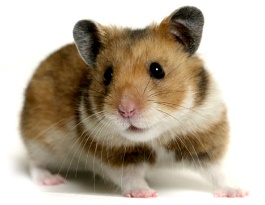 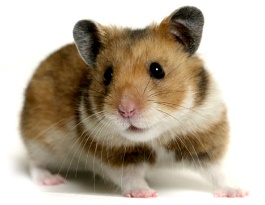 MAT -  Pisno delim IIIZačeli smo s pisnim deljenjem. Prepričaj se, koliko še znaš - DZ. str. 70/6, 7, 9, 10 .Kako dobro si reševal/a, lahko preveriš na https://www.ucimte.com/?q=interaktivni_ucbenik/1000043#/72To je pri MAT vse. V torek, 12. 5. 2020, bomo imeli uro MAT spet preko Zoom-a. Točno uro srečanja ti sporočim na e-mail.NIT – Kako se giba Zemlja?Verjetno si že sam opazil, da so dnevi vedno daljši, noči pa vedno krajše. Si se kdaj vprašal, zakaj?Zakaj imamo na Zemlji dan in noč?Prepričana sem, da nekaj o tem že zagotovo veš . Reši nalogo v U. str. 98/ Kaj že vem? in Dejavnost – Dan in noč (odgovore napiši v zvezek).V zvezek napiši nov naslov:   KAKO SE GIBA ZEMLJA?Rešene naloge mi pošlji do četrtka, 10. 5. 2020.Sedaj pa si preberi še snov v U. str. 99, 100 in poglej PPT na spodnji povezavi.SONCE SREDIŠČE SONČEVEGA SISTEMA - https://www.youtube.com/watch?v=CRz7ipU0A9k&fbclid=IwAR12cv-CI81eNJRKk1KRGptur8BK43B345CQHgHptYuMZXmNmsxr6Hye_9ADAN IN NOČ – SVIT IN MRAKhttps://www.youtube.com/watch?v=Fwu8XAxugBA&fbclid=IwAR1aB9Gcif7JHhAyQ6IhhUDTRgOhoc6rkLQljXe2NhQhUR5wjU9LSYl1-UcDRU – Jaz in prostorTa teden bo namenjen ponavljanju, utrjevanju in preverjanju snovi JAZ IN PROSTOR.1., 2. Snov si natančno preberite v DZ ( str.50 do str.69), preglejte svoje zapiske, skice, tlorise, zemljevide, …Po  metodi štirih P-jev izboljšajte svoje znanje: POMISLI, PRELETI, PREBERI, PONOVI.Preverite svoje znanje. (Vaše  naloge bom delno ocenila kot projektno oceno s tlorisom in zemljevidom.)V zvezek čitljivo zapišite odgovore, jih fotografirajte in mi jih pošljite do petka, 15.5.2020.Želim vam uspešno delo.Odgovori na vprašanja.Naštej in opiši vsaj 4 načine določanja strani neba.S čim najbolj zanesljivo določimo strani neba? Opiši pripomoček.Katere vrste zemljevidov poznaš? Naštej sestavne dele zemljevida.Razloži pojme:Tloris:Legenda:Merilo:Relief:Preberi trditve. Pri pravilnih zapiši DA, pri nepravilnih NE.Če veš, kje je ena stran neba, lahko določiš ostale.Smeri neba najbolj točno določimo z uro.Legenda je pojasnilo za razumevanje dogovorjenih znakov.V bližini kompasa ne smemo imeti predmetov iz železa.Tloris je risba, ki prikazuje predmet od spodaj navzgor.Če je pred mano J, je za mano S, na moji levi je V in na desni Z.Prišli ste do konca. Čestitam. Ste zadovoljni s svojim znanjem? Če so kje težave, sem vam vedno na voljo, da me kontaktirate.  